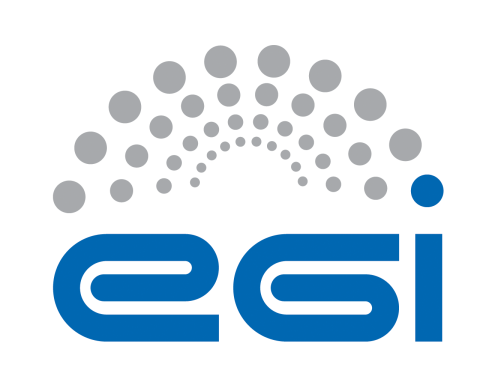 EGI-EngageDeliverable/Milestone review formGeneral comments on the contentAdditional comments(not affecting the document content e.g.  recommendations for the future)Detailed comments on the contentEnglish and other corrections:Note: English and typo corrections can be made directly in the document as comments.Details of the document being reviewedDetails of the document being reviewedDetails of the document being reviewedDetails of the document being reviewedTitle:D6.1 Integration of assisted pattern recognition toolsDocument identifier:EGI-doc-2643Project:EGI-EngageDocument url:https://documents.egi.eu/document/2647Author(s):Eduardo Lostal, Francisco SanzDate:13 November 2015Identification of the reviewerIdentification of the reviewerIdentification of the reviewerIdentification of the reviewerReviewer:Mario DavidActivity:SA2.7Comments from Reviewer:- Revise the english, I have made the comments and corrections in the document with tracking changes- there are extremely long paragraphs, you should split them. They are also confusing, and difficult to understand- Insert a “References” section, and put the references in the footnotes in this section- In section 4, I think a table with the results of all three datasets would make things more clear, and the analysis would be based on this table.- there is a part with missing results, either take them out or complete them- Check coherence: sometimes you write “dataset” others “data set”Response from Author:From reviewer:N°Page§ObservationsReply from author
(correction / reject,  …)